                                                           Avrupa Birliğini Öğreniyorum  Değerli okul idarecileri Avrupa Birliğini öğreniyorum projesi kapsamında okullara yazı gönderilmiştir. Her okuldan  bir temsilci istenmiştir. Gerekli bilgileri 23 Kasım Pazartesi gününe kadar bize yollamanız gerekmektedir.                                                                                                                                                     ARGE BİRİMİ 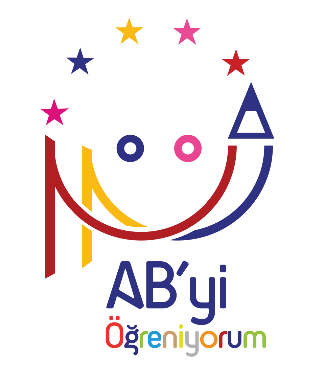                 Bu Proje Avrupa Birliği ve Türkiye Cumhuriyeti tarafından ortaklaşa finanse edilmektedir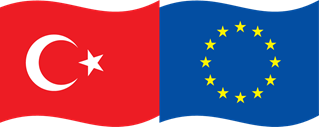 